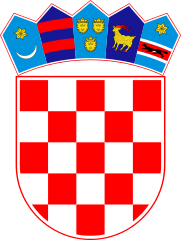 KLASA: 024-02/22-02/21URBROJ: 2178-2-03-22-1Bebrina, 23. lipnja 2022. godineNa temelju članka 82.stavka 2. Pravilnika o proračunskom računovodstvu i računskom planu («Narodne novine» br. 124/14., 115/15., 87/16.3/18.i 126/19) i članka 32. Statuta Općine Bebrina („Službeni vjesnik Brodsko-posavske županije“ broj 2/2018, 18/2019 i 24/2019 i „Glasnika Općine Bebrina“ broj 1/2019, 2/2020 i 4/2021.), Općinsko vijeće općine Bebrina na svojoj 8. sjednici održanoj dana 23. lipnja 2022. godine donijelo jeO D L U K Uo raspodjeli rezultata poslovanja na dan 31.12.2021. godineČlanak 1.Salda rezultata poslovanja iskazani u Bilanci na dan 31. prosinac 2021. godine iznose;92211- višak prihoda poslovanja 6.187.641,94 kn92222- manjak prihoda od nefinancijske imovine-1.930.918,85kn92223- manjak primitaka od financijske imovine      - 566.452,25 knUKUPAN REZULTAT (višak):                            3.690.270,84 knVišak prihoda poslovanja u iznosu od 2.497.371,10 kn koristit će se za pokriće manjka prihoda od financijske i nefinancijske  imovine. Članak 2.Nakon provedenih knjiženja utvrđuje se višak prihoda poslovanja (konto 92211) u iznosu od 3.690.270,84kn i kao takav bit će evidentiran u knjigovodstvenoj evidenciji.Članak 3.Sukladno čl. 2. ove Odluke utvrđuje se sljedeća struktura rezultata iz po izvorima financiranja:Članak 4.Sukladno čl. 3. ove Odluke ukupan višak prihoda u iznosu od 3.690.270,84 kn raspoređuje se u prve Izmjene i dopune Proračuna na sljedeći način:manjkovi prihoda iz izvora pomoći u ukupnom iznosu od 4.744.061,56 kn pokrit će se prihodima 2022.g. koji će biti uplaćeni za pokriće manjka po projektima iz čl. 3 ove Odlukevišak prihoda iz izvora pomoći u iznosu od 423.305,32 kn koristit će se u 2022.g. za rashode po projektima i za povrate više uplaćenih sredstava po konačnim obračunimavišak općih prihoda u iznosu od 6.036.459,78 kn koristit će se na nabavu i održavanje nefinancijske imovine te ostale programe za koje proračunska sredstva ne budu dostatnate za premošćivanje financijskog jaza koji može nastati zbog različite dinamike priljeva sredstava i dospijeća obveza po investicijskim i EU projektima.višak prihoda od namjenskih prihoda u iznosu od 1.571.379,43 kn te višak prihoda od prodaje nefinancijske imovine u iznosu od 403.187,87 kn koristit će se za pokriće eventualnih financijskih korekcija po provedenim projektima te za provođenje komunalnih programa u 2022. godiniČlanak 5.Ova Odluka stupa na snagu osam dana od dana objave u Glasniku Općine Bebrina.OPĆINSKO VIJEĆE OPĆINE BEBRINA							PREDSJEDNIK OPĆINSKOGVIJEĆA								____________________								     Mijo Belegić, ing.Dostaviti:Jedinstveni upravni odjelGlasnik Općine BebrinaMinistarstvo financijaPismohrana.Opći prihodi i primici 6.036.459,78Namjenski prihodi 1.571.379,43Pomoći-4.320.756,24Donacije                0,00Prodaja zemljišta    403.187,87UKUPNO 3.690.270,84